Консультация для родителей«Значение дневного сна для ребёнка-дошкольника.Сон является неотъемлемой составляющей жизни каждого человека, он очень важен как для взрослого, так и для ребенка. Однако для детей не менее важным считается дневной сон, присутствие которого существенно влияет на физическое и эмоциональное развитие.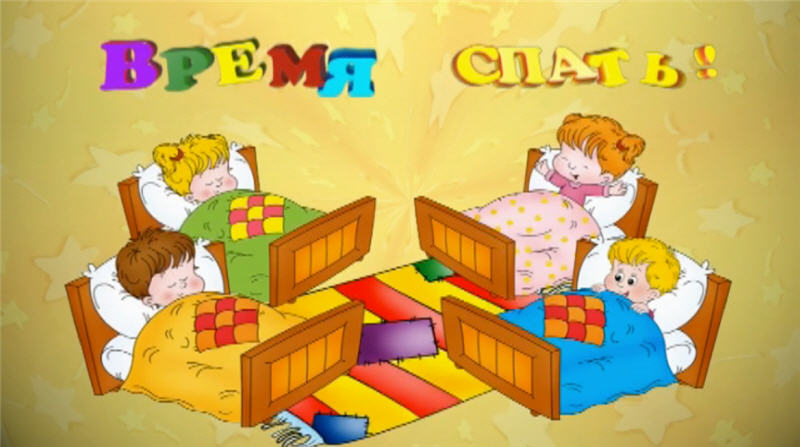 Почему так важен дневной сон для ребенка?Дневной сон оказывает позитивное влияние на многие факторы развития малыша. Прежде всего, дневной сон, впрочем, как и ночной, способствует развитию гормона роста. Как это ни странно, но именно во сне дети быстрее растут.Одна из задач дневного сна – это защита нервной системы ребенка. Во время сна мозг ребенка отдыхает, что помогает справиться с масштабным объемом информации, которое особенно характерно для первых лет жизни. Таким образом, весь «жизненный материал» обрабатывается мозгом ребенка небольшими порциями, разделяемыми дневным сном.Кроме того, сегодня доказана прямая взаимосвязь между сном и активностью малыша. Так, если ребенок не получает необходимых часов сна, он становится нервным и раздражительным, а иногда даже возникают очаги неуправляемой импульсивности и даже агрессии. Также дневной сон способен оказывать положительное влияние на работу некоторых органов, например, кишечника и желчевыводящих путей.Как приучить ребенка спать днем?Нередки случаи, когда родители жалуются на отказ ребенка от дневного сна. Такая физиологическая особенность – это, скорее, исключение из нормы и характерно только для гиперактивных детей. В подавляющем большинстве случаев отказ ребенка от дневного сна является результатом некорректного воспитания и отсутствия правильно составленного режима.Чтобы у ребенка присутствовал дневной сон, необходимо соблюдать определенный режим. Подъем малыша должен быть не позднее 8 часов утра, тогда к обеду ребенок успеет устать и с удовольствием заснет. Но в этом случае кроха должен ложиться спать вечером в 9 часов. Как правило, дети быстро привыкают к режиму, и уже через несколько дней у родителей не возникает трудностей с дневным засыпанием.Кроме того, очень важно обеспечить малышу спокойный сон, поэтому в это время в доме не должны работать бытовые приборы и присутствовать посторонний шум.Несомненно, полноценный дневной сон – это важный элемент развития малыша, поэтому родители должны создать благоприятные условия для правильного отдыха своего крохи.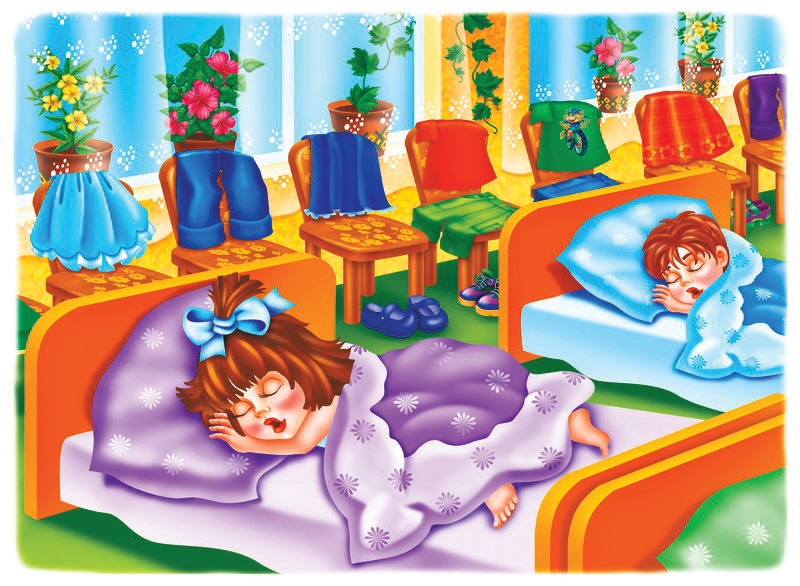 Но что же делать, если дошкольник категорически не хочет ложиться спать днем, хотя сам в этом нуждается?1. Скорее всего, в режиме ребенка есть какие-то недостатки. Обычно, дети подсознательно контролируют необходимое количество сна, компенсируя недосып ночью на тихом часу и наоборот. Если малыш лег спать и проснулся рано, в идеале после обеда его должно разморить. Но если он не гулял, не наигрался и не набегался, другими словами, не переутомился, он может отказаться лечь в постель на тихий час. Поэтому если родители хотят, чтобы дошкольник без проблем уснул днем, им нужно организовать первую половину дня так, чтобы ему это захотелось.2. Ребенка 4-6 лет нельзя заставлять лечь спать, нужно побудить его к этому, создавая благоприятные для сна условия: проветрив комнату, расстелив постель, переодев ребенка, почитав с ним книжку. Можно включать спокойную классическую музыку, пока ваш малыш засыпает – это благоприятно действует на его психику.3. Ребенку нельзя ставить ультиматум или позиционировать сон в качестве наказания. Если силком укладывать его в постель днем, угрожать определенными лишениями, дошкольник будет противиться еще больше. Тихий час превратиться в час мучений и для него, и для родителей.4. Необходимо быть терпеливым и последовательным. Дошкольник не может «выключиться», лишь только коснувшись подушки. Психологи утверждают, что засыпает он в этом возрасте в течение 15-30 минут. То есть, это время он может крутиться, искать удобное положение, расслабляться. Родители же допускают две распространенные ошибки. Во-первых, если их чадо не уснуло мгновенно, считают, что спать он не хочет, сдаются и сами лишают его дневного сна. Во-вторых, нервничают и замечаниями «Улягся!», «Закрывай глаза!», «Ложись на бок!» и прочее сами оттягивают момент засыпания.5. Тихий час у ребенка–дошкольника должен быть либо всегда, либо его не должно быть вовсе. Сегодня поспим, завтра нет — не пройдет. В этом возрасте ребенку все так же нужен режим, любые отступления от которого сбивают его «внутренние часы». Дневной сон является весьма важным моментом для ребёнка, посещающего детский сад, в котором режимные моменты – это основа психического и физического здоровья ребёнка. Получив долгожданную путёвку в дошкольное учреждение, постарайтесь приучить своего кроху спать днём обязательно (даже если ваш ребёнок привык бодрствовать целый день).Желаем Вам успехов и приятного сна Вашим деткам! Провела: Стаматова Н.Р.Ноябрь 2016г.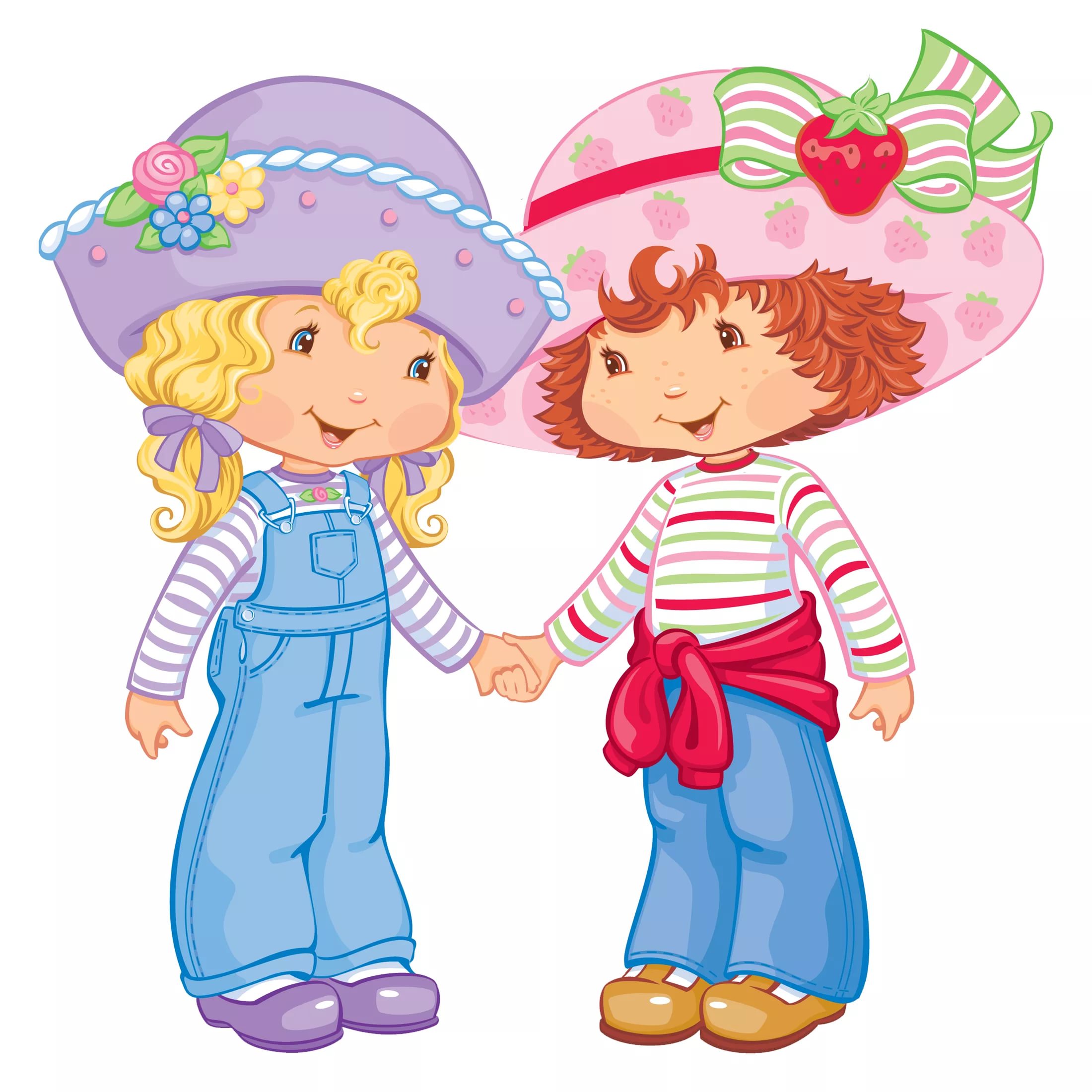 